 Vraagstukken MEP Gelderland 2023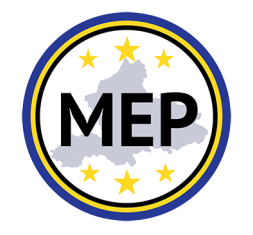 Commissie Milieubeheer, Volksgezondheid en Voedselveiligheid (ENVI): het vraagstuk over de farmaceutische industrieDe afgelopen jaren komen er steeds meer geavanceerde en kostbare medicijnen op de markt. Deze zijn erg duur, mede door de uitgegeven patenten, die zorgen dat particuliere farmaceutische bedrijven de prijs van geneesmiddelen vrijwel geheel zelf kunnen bepalen. Doordat farmaceutische bedrijven hun medicijnen steeds een klein beetje veranderen, kunnen zij de patenten blijven verlengen. Daarnaast worden de geneesmiddelen vaak door verzekeraars noch de overheid vergoed.  Deze omstandigheden maken dat  EU-burgers de (te) dure medicijnen vaak niet kunnen betalen en dat de EU minder of geen controle meer heeft over de prijzen van medicijnen en de gezondheidszorg. Daarentegen claimt de farmaceutische industrie dit geld nodig te hebben voor onderzoek en innovatie, om zo betere gezondheidszorg beschikbaar te maken.Hoe kan de EU ervoor zorgen dat gezondheidszorg toegankelijk en betaalbaar blijft voor iedereen, dat patenten niet misbruikt worden, maar dat er ondertussen wel innovatie blijft binnen de farmaceutische industrie?
Commissie Burgerlijke vrijheden, justitie en binnenlandse zaken I (LIBE I): het vraagstuk over de sociaaleconomische positie van etnische en religieuze minderheden binnen de Europese UnieEtnische en religieuze diversiteit is geen nieuw begrip voor het Europese continent. Hoewel discriminatie en buitensluiting zo oud zijn als de geschiedenis zelf, worden deze minderheden vandaag de dag nog steeds gemarginaliseerd en uitgesloten. Een gevolg hiervan is de benadeling van deze groepen op sociaaleconomisch gebied. Dit betekent dat die groepen, zoals Roma, moslims en Joden qua opleidingsniveau, materiële omstandigheden en sociale status niet dezelfde kansen hebben als andere bevolkingsgroepen. Gezien de etnische en religieuze diversiteit binnen de EU – die in de toekomst alleen maar zal blijven toenemen door bijvoorbeeld migratieroutes richting Europa – en niet alle Europeanen achter deze groei staan, staat de EU voor een uitdaging. Hoe kan de Europese Unie diversiteit binnen haar grenzen normaliseren en daarmee gelijkheid en gelijke kansen garanderen voor alle minderheden op gebied van religie en etniciteit? 
Commissie Burgerlijke vrijheden, justitie en binnenlandse zaken II (LIBE II): het vraagstuk over mensenrechten en mensenhandel Roemenië, Bulgarije en Nederland, drie EU-lidstaten, staan in de wereldwijde top 4 herkomstlanden van slachtoffers van mensenhandel. Deze handel neemt de vorm aan van bijvoorbeeld arbeidsuitbuiting, seksuele uitbuiting, criminele uitbuiting en gedwongen orgaanverwijdering. Binnen de EU heeft het Akkoord van Schengen gezorgd voor de afschaffing van gemeenschappelijke grenscontroles en een regeling van vrij verkeer van alle burgers binnen de Europese Unie. Dit in combinatie met het feit dat wetten en regelgeving over mensenhandel anders zijn per lidstaat en er een tekort is aan consistente en vergelijkbare gegevens die de mensenhandel in kaart moeten brengen, is het al jaren een lastig te controleren probleem binnen de EU.  Daarbij zal de EU aankomende jaren weer te maken krijgen met grote migratiestromen, waaronder asielzoekers, die bij uitstek risico lopen om slachtoffer te worden van mensenhandel. Ten slotte maken digitalisering in de EU en het gebruik van online technologieën het makkelijker om onzichtbaar slachtoffers te werven en uit te buiten. Hoe kan de samenwerking en communicatie tussen EU-lidstaten op het gebied van de bestrijding van mensenhandel in de Europese Unie verbeterd worden? Hoe kan de EU haar burgers weerbaarder maken en slachtoffers hulp bieden? Hoe kan de Europese Unie mensenhandelaren en de profiteurs van mensenhandel in de EU aanpakken? Commissie Economische en Monetaire zaken (ECON): het vraagstuk over de hoge inflatie in de Europese Unie Het beeld in Europa van stijgende prijzen door inflatie werd verergerd door een pandemie, een oorlog en een energiecrisis. Waar de EU het verhogen van de rente als tijdelijk correctiemiddel hanteerde, blijkt de inflatie nu haast onhoudbaar. De inflatie raakt de Europese burger onevenredig, want investeerders en de rijkeren van de EU merken er relatief minder van. In een tijd waar crisissen op de loer liggen moet de Europese Unie een effectief bestrijdingsplan klaar hebben liggen om extreme inflatie zoals nu tegen te gaan en uiteindelijk te behoeden. Waar het devies normaal “eerst één stap achteruit voordat je stappen naar voren kan zetten” was, blijkt dit simpelweg niet mogelijk in fragile economieën zoals die van Hongarije met een inflatie van 26,2%.Op welke manier kan de Europese Unie de economie klaarmaken voor volgende (inflatie) crises? Hoe kan de Europese Unie economische crises op een eerlijke, en evenredig verdelende manier opvangen?Commissie Juridische zaken (JURI): het vraagstuk over corruptie binnen de Europese UnieDe laatste tijd zijn corruptieschandalen veel in het nieuws, bijvoorbeeld corruptie in Hongarije of de FIFA-affaire in Qatar. Door corruptie binnen de besturen van de EU kan geld op de verkeerde plekken of in de verkeerde handen terechtkomen. Soms worden politici bijvoorbeeld afgeperst en gechanteerd in ruil voor invloed of informatie. Corruptie gaat daarnaast hand in hand met georganiseerde misdaad. Geld wordt bijvoorbeeld vaak weggesluisd naar criminele organisaties. Corruptie vergroot dus ongelijkheden, ondermijnt goed bestuur en sociale rechtvaardigheid en tast daarnaast het vertrouwen van de burgers in openbare instellingen aan. Hoe kan de EU de negatieve gevolgen van corruptie verkleinen? Hoe kan de EU corruptie binnen haar lidstaten terugdringen of zelfs helemaal laten verdwijnen? Commissie Buitenlandse zaken Subcommissie Veiligheid en defensie (AFET-SEDE): het vraagstuk over de militaire positie van de Europese UnieDe Europese Unie is het belangrijkste samenwerkingsverband van Europa. Het is ontstaan na de Tweede Wereldoorlog, toen het besef ontstond dat conflicten konden worden vermeden door intensiever samen te werken en grensoverschrijdende problemen samen aan te pakken. Hierdoor zou het afgelopen zijn met oorlogen op het Europese continent. De Russische inval van Oekraïne, in februari 2022, deed de EU realiseren dat veiligheid binnen de Europese grenzen geen gegeven is en met name het oosten van het continent ziet de dreiging toenemen. Hoewel militaire bevoegdheden een nationale aangelegenheid zijn, kiezen individuele lidstaten vaker voor nauwere samenwerking met elkaar. Zo gebeurt dit al in verschillende legerdivisies van bijvoorbeeld Duitsland en Nederland. Een samenwerkingsverband op grote schaal, zoals een Europees leger, is er nog niet van gekomen. Wat doet een Europees leger met de soevereiniteit van een land en is een dergelijk leger wenselijk? Zo ja, hoe zou de EU een Europees leger besturen en is dit haalbaar? Zo nee, wat is dan een alternatieve manier voor de EU om veiligheid in haar lidstaten te kunnen waarborgen? Commissie internationale handel (INTA): het vraagstuk van de afhankelijkheid van de Europese unie van ChinaDoor toenemende technologische ontwikkelingen en door aantrekkelijke loonkosten, verplaatst het economisch zwaartepunt zich steeds verder richting Azië. Was dit in de jaren ‘90 vooral nog de maakindustrie, tegenwoordig komen ook medische doorbraken en hoogwaardige technologische innovaties en producten steeds vaker uit Aziatische landen. Door deze verschuiving komt de concurrentiepositie van de EU  wat betreft onderzoek en innovatie verder in gevaar. Hoe kan de EU haar innovatiebeleid verder aanpassen en inzetten om zo haar concurrentiepositie ten opzichte van Azië te versterken? En hoe kan de EU hoogwaardig technologisch onderzoek verder stimuleren?Commissie Industrie, Onderzoek en Energie I (ITRE I): het vraagstuk over de balans tussen milieuwetten en de energiecrisis Klimaatverandering is een van de meest urgente en actuele problemen in de wereld. De EU heeft daarom zowel op Europees als op mondiaal niveau strenge wetten, afspraken en verdragen ter bescherming van mensen, dieren en het milieu. Toch worden deze regels vaak maar halfslachtig, of helemaal niet door de lidstaten en de regio’s uitgevoerd. Tegelijkertijd zijn de energieprijzen in het afgelopen jaar meer dan verdubbeld, wat gevolgen met zich meebrengt zoals inflatie en prijsplafonds. In de naam van deze energiecrisis worden nog meer Europese milieuwetten geschonden, met als doel energiezekerheid, nu Russisch gas geen alternatief meer is. Zo is het Duitse dorpje Lutzerath gesloopt voor het aanleggen van een bruinkoolmijn en breekt ook Polen met Europese milieuwetten door het openhouden van de Turow-mijn. Dit zijn slechts enkele voorbeelden van de tientallen lidstaten die de wetgeving niet naleven. Moet de energiecrisis voorrang krijgen op het klimaat? Is het aan de EU in te grijpen als de lidstaten de milieuwetten niet naleven of moet de EU zelf een rol gaan spelen in het vernieuwen van de energiebronnen? Hoe kan de EU ervoor zorgen dat de lidstaten de milieuwetten beter naleven?
Commissie Industrie, onderzoek en energie II (ITRE II): het vraagstuk over Kunstmatige Intelligentie (KI)Sinds kunstmatige intelligentie in 1956 geïntroduceerd is, zijn er veel problemen opgelost door middel van onder andere herkenning van spraak, zelfsturende systemen, vertaalmachines en vraag-antwoordsystemen. Ook in de gezondheidszorg zijn veel problemen op te lossen door middel van KI. Toch brengt kunstmatige intelligentie problemen met zich mee; er zijn veel banen die worden overgenomen door kunstmatige intelligentie, wat men werkloos achterlaat. Ook zijn er geen ethische regels over het gebruik van KI, denk hierbij aan het gebruik van deep-fakes en het opslaan van informatie als gezichtsherkenning. Hoe kunnen we kunstmatige intelligentie op een dergelijke manier gebruiken dat het geen morele regels schendt? Hoe kunnen we meer onderzoek doen naar het zelflerende aspect? Is het mogelijk om KI alleen te laten doen wat de mens wil, zonder dat het door machine learning een eigen pad kiest?Commissie Vrouwenrechten en gendergelijkheid (FEMM): het vraagstuk over discriminatie van LHBTQI+’ersIn artikel één en twee van de Universele Verklaring van de Rechten van de Mens staat beschreven, dat ieder mens gelijk in waardigheid en rechten geboren is. Desondanks valt het nog te betwijfelen of dit artikel wel van degelijk effect is. Er is in de EU namelijk, mede zichtbaar op sociale media, een opmars van homo- en transfobie. Zo voelt 1 op de 3 LHBTQI+’ers zich gediscrimineerd wegens de seksuele geaardheid en/of de genderidentiteit. Naast dat er binnen de samenleving discriminatie optreedt, valt dit ook terug te zien in het LHBTQI+ beleid van diverse EU lidstaten. Hoe kan de EU ervoor zorgen dat de grondrechten van de mens omtrent de seksuele geaardheid en genderidentiteit worden nageleefd? Hoe kunnen overheden het gevoel van veiligheid en emancipatie niet verminderen maar juist vergroten?Commissie en subcommissieVoorzitter(s):Commissie Milieubeheer, Volksgezondheid en Voedselveiligheid (ENVI): het vraagstuk over de farmaceutische industrieQueenCommissie Burgerlijke vrijheden, justitie en binnenlandse zaken I (LIBE I): het vraagstuk over de sociaaleconomische positie van etnische en religieuze minderheden binnen de Europese UnieLilianne en FlorisCommissie Burgerlijke vrijheden, justitie en binnenlandse zaken II (LIBE II): het vraagstuk over mensenrechten en mensenhandelAnnaCommissie Economische en Monetaire zaken (ECON): het vraagstuk over de hoge inflatie in de Europese Unie Nikki Commissie Juridische zaken (JURI): het vraagstuk over corruptie binnen de Europese UnieIlseCommissie Buitenlandse zaken Subcommissie Veiligheid en defensie (AFET-SEDE): het vraagstuk over de militaire positie van de Europese UnieStan en TimCommissie internationale handel (INTA): het vraagstuk van de afhankelijkheid van de Europese unie van ChinaJasperCommissie Industrie, Onderzoek en Energie I (ITRE I): het vraagstuk over de balans tussen milieuwetten en de energiecrisis RaúlCommissie Industrie, onderzoek en energie II (ITRE II): het vraagstuk over Kunstmatige Intelligentie RubenCommissie Vrouwenrechten en gendergelijkheid (FEMM): het vraagstuk over discriminatie van LHBTQI+’ersJip en Sjors 